IIS “L. ACCIAIUOLI – L. EINAUDI” di ORTONAOggetto: “Autorizzazione entrata/uscita a.s.2018/19”        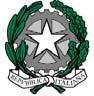 MODULO RICHIESTA PERMESSI PERMANENTI ECCEZIONALI									AL DIRIGENTE SCOLASTICO									I.I.S. “ACCAIUOLI-EINAUDI”IL/LA SOTTOSCRITTO/A              _______________________________________________________GENITORE DELL’ALUNNO/A     _______________________________________________________FREQUENTANTE LA CLASSE      __________    PRESSO LA SEDE    ______________________________, PROVENIENTE DA  ________________________________ CON MEZZO ______________________AUTORIZZA IL/LA  PROPRIO/A  FIGLIO/AAD USCIRE ANTICIPATAMENTE L’ORARIO DELLE LEZIONI: ALLE ORE  ____________ NEI GIORNI _____________________ MESE _________________PER IL SEGUENTE MOTIVO____________________________________________________________________________________________________________________________AD ENTRARE POSTICIPATAMENTE L’ORARIO DI LEZIONI:ALLE ORE  ____________ NEI GIORNI _____________________ MESE _________________PER IL SEGUENTE MOTIVO____________________________________________________________________________________________________________________________Il modulo va firmato direttamente dal genitore o da chi ne esercita la patria podestà in Vicepresidenza oppure riconsegnato dall’ alunno, corredato di fotocopia di un documento di riconoscimento (in corso di validità) firmato e datato dal genitore o da chi ne esercita la patria podestà.DATA ______________FIRMA LEGGIBILE __________________________________VISTO SI AUTORIZZAIL DIRIGENTE SCOLASTICO___________________________